‘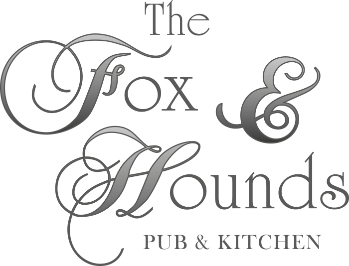 SUNDAY MENU   StartersSoup of the day	 (v)					Prawn cocktail	Served with fresh crusty bread 		£5.50		Prawns in sauce on a bed of fresh lettuce	£7.50Flat top mushroom (v)					Goats cheese tartlet			Served with Stilton & Spinach		£6.50		with caramelised onion			£6.50Baked camembert (sharer) (v)				Fishcakes						Served with chutney & bread		£10.50		Served on a bed of salad			£6.00			Olives 					£3.00Traditional Sunday RoastsChicken breast 										£12.00 / £6.50Served with seasonal market vegetables & roasted potatoes and Yorkshire puddingPork Loin 										£13.50 / £6.50Served with seasonal market vegetables & roasted potatoes and Yorkshire puddingSirloin of beef										£15.50 / £8.00Served with seasonal market vegetables & roasted potatoes and Yorkshire puddingNut Roast (v)										£10.00 / £5.50Served with seasonal market vegetables & roasted potatoes and Yorkshire pudding		Main dishesChef’s homemade Pie (Please see server)Freshly homemade pie served with chips or mash & seasonal vegetables				£11.50Cottage pieServed with market fresh vegetables & gravy							£11.50Warm Goats cheese saladServed with salad leaves, beetroot, & roasted walnuts						£11.50Cajun Chicken saladChicken breast served with fresh salad & new potatoes						£11.50Scampi & ChipsScampi served with hand cut chips, peas & Tartare sauce						£10.508oz Rib-eyeChar grill to your taste, served with hand cut chips, garlic butter & grilled tomato			£19.00Seabass Char grilled served with green beans crushed new potato’s & tomato salsa				£15.95Ham egg & chipsHome cured ham, with 2 eggs and hand cut chips							£12.00Sausage & MashServed with onion gravy										£10.00Build your own Burgers (GF Buns available)Handmade beef burger 									£8.50Cajun Chicken fillet burger									£8.50Veggie bean burger (v)										£7.50Hand cut chips											£3.00					Additional toppings £1 eachBacon, Cheese, Blue cheese, Mushrooms, Halloumi, Fried egg, Jalapenos, Chilli con carne       Extras (GF available)              Hand cut chips (v)*add cheese +50p	£3.50	Sweet potato chips (v)	 		£4.00	Onion rings (v)				£3.00	Pepper or Mushroom sauce		£2.00Cauliflower cheese (v)			£3.30	Bowl of roast potatoes (v)		£3.50*Any food allergies or special requests please make us aware at the time of orderingThank you for your customThe Fox & Hounds. Walton Street, Walton on the hill. Surrey. KT20 7RUwww.foxandhounds.net01737 817744fox@aurabars.co.uk*Function room also available for hire (please ask for further details)  PuddingsChocolate Brownie					Sticky toffee puddingServed with cream or ice cream		£4.95		Served with cream or custard		£4.95Vanilla & passion fruit cheesecake			SorbetServed with 				£4.95	 	Lemon, Mango, Raspberry 		£4.00Eaton mess						Ice cream	Freshly made to order			£5.30		Chocolate, Vanilla, Strawberry		£4.00Homemade Fruit crumble				Cheese board					Served with cream, ice cream or custard	£4.95		Cheese selection to share 		£6.00						    Tea’s & CoffeesPot of Tea				£2.50Earl grey 				£2.50	Peppermint				£2.50	White Americano			£2.20Black Americano			£2.00Iced café Latte				£2.80Café Latte				£2.70Irish coffee				£5.00Calypso coffee				£5.00Bailey’s coffee				£5.00					         AperitivoBailey’s (50ml)			£4.60		Haig (25ml)				£3.50Tia Maria (50ml)		£3.00		Famous grouse (25ml)			£3.30Lemon cello			£3.20		Bells (25ml)				£3.30Coffee Tequila (25ml)		£3.60		Bulleit (25ml)				£3.50Amaretto (25ml)		£3.30		Sailor Jerry spiced Rum (25ml)		£3.30Kahlua (25ml)			£3.30		Appleton Estate (25ml)			£3.30Taylors Port (50ml)		£3.00Courvoisier (25ml)		£3.30*Any food allergies or special requests please make us aware at the time of ordering**Gluten free is available on most dishes please ask your serverThank you for your customThe Fox & Hounds Pub & RestaurantWalton Street, Walton on the hill. Surrey KT20 7RUwww.foxandhounds.net01737 817744fox@aurabars.co.uk*Function room also available for hire (please ask for further details)